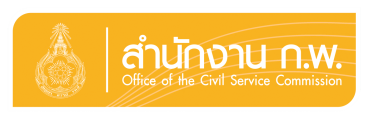 แบบสอบถามความเห็นของส่วนราชการเรื่อง แนวทางการดำเนินการพัฒนาและการประเมินผลการพัฒนาข้าราชการพลเรือนสามัญที่อยู่ระหว่างทดลองปฏิบัติหน้าที่ราชการ******************คำชี้แจง 		สำนักงาน ก.พ. อยู่ระหว่างการติดตามและประเมินผลการดำเนินการพัฒนาและการประเมินผล
ตามหนังสือสำนักงาน ก.พ. ที่ นร ๑๐๑๓.๕/ว ๔ ลงวันที่ ๒๓ มีนาคม ๒๕๖๐ เรื่อง การปรับปรุงแนวทาง
การดำเนินการพัฒนาและการประเมินผลการพัฒนาข้าราชการพลเรือนสามัญที่อยู่ระหว่างทดลองปฏิบัติหน้าที่ราชการ เพื่อนำไปประกอบการพิจารณาทบทวนและ ปรับปรุงแนวทางที่สำนักงาน ก.พ. กำหนดไว้ ให้มีประสิทธิภาพและตรงตามความต้องการของส่วนราชการมากยิ่งขึ้น จึงขอความร่วมมือจากท่านมนการให้ข้อมูลและความเห็น
เพื่อประโยชน์สูงสุดในการดำเนินการต่อไป		ทั้งนี้ สามารถดาวโหลดแบบสอบถามฉบับนี้ หรือตอบแบบสำรวจด้วยระบบแบบสำรวจอิเล็กทรอนิกส์ผ่านเว็บไซต์สำนักงาน ก.พ. ที่ www.ocsc.go.th หัวข้อ “ข่าว” หัวข้อย่อย “ข่าวประชาสัมพันธ์”		สำนักงาน ก.พ. ขอขอบคุณในความร่วมมือของท่านมา ณ โอกาสนี้ และหากมีข้อสงสัยประการใดสามารถสอบถามได้ที่สถาบันพัฒนาข้าราชการพลเรือน หมายเลขโทรศัพท์ ๐๒ ๕๔๗ ๑๐๑๔, ๑๘๐๒, ๑๗๖๗ และ ๑๗๙๖หมายเหตุ	โปรดส่งภายในวันศุกร์ที่ ๒๘ พฤษภาคม ๒๕๖๔ชื่อ – นามสกุล .......................................................  ตำแหน่ง และระดับตำแหน่ง.........................................................สังกัดกระทรวง ......................................... สำนักงาน/กรม ................................... สำนัก/กอง......................................หมายเลขโทรศัพท์ ..........................................................	อีเมล์ ............................................................................หน้าที่ความรับผิดชอบ	 ด้านการพัฒนา		 ด้านการประเมินผลการพัฒนา	 อื่น ๆ (โปรดระบุ) ....................๒.๑ กระทรวง...........................................  กรม .............................................สำนัก/กอง.............................................๒.๒ จำนวนอัตรากำลังของส่วนราชการ ณ ปัจจุบัน (ปีงบประมาณ พ.ศ. ๒๕๖๔) ไม่เกิน ๓๐๐ อัตรา	 ตั้งแต่ ๓๐๑ - ๑,๐๐๐ อัตรา	      ตั้งแต่ ๑,๐๐๑ - ๕,๐๐๐ อัตรา     ตั้งแต่ ๕,๐๐๑ อัตราขึ้นไป๒.๓ ส่วนราชการบรรจุบุคคลเข้ารับราชการเป็นข้าราชการพลเรือนสามัญจำนวนประมาณกี่รายต่อปี น้อยกว่า ๕๐ ราย		 ๕๑ - ๑๐๐ ราย		 ๑๐๑ - ๑๕๐ ราย    	      ๑๕๑ - ๒๐๐ ราย		 ๒๐๑ รายขึ้นไป		 อื่น ๆ (โปรดระบุ) ............๒.๔ ในปีงบประมาณ พ.ศ. ๒๕๖๓ ส่วนราชการได้บรรจุบุคคลเข้ารับราชการเป็นข้าราชการพลเรือนสามัญ จำนวน .....................ราย แบ่งเป็น ไตรมาสที่ ๑ (ต.ค.-ธ.ค.) 		จำนวน........................ราย ไตรมาสที่ ๒ (ม.ค.-มี.ค.) 	จำนวน........................ราย ไตรมาสที่ ๓ (เม.ย.-มิ.ย.) 	จำนวน........................ราย ไตรมาสที่ ๔ (ก.ค.-ก.ย.) 		จำนวน........................ราย๒.๕ ในปีงบประมาณ พ.ศ. ๒๕๖๔ ส่วนราชการของท่านมีแผนจะบรรจุบุคคลเข้ารับราชการเป็นข้าราชการพลเรือนสามัญ จำนวน...................เท่าใด๒.๖ ส่วนราชการของท่านมีการกำหนดแนวทางการพัฒนาข้าราชการพลเรือนสามัญที่อยู่ระหว่างทดลองปฏิบัติหน้าที่ราชการเพิ่มเติมจากที่สำนักงาน ก.พ. กำหนดหรือไม่ มี	โปรดระบุ............................ ไม่มี๒.๗ งบประมาณสำหรับการพัฒนาข้าราชการพลเรือนสามัญที่อยู่ระหว่างทดลองปฏิบัติหน้าที่ราชการต่อข้าราชการหนึ่งคนของส่วนราชการของท่านเป็นจำนวนเท่าใด ต่ำกว่า ๕,๐๐๐ บาท	    ๕,๐๐๑ - ๑๐,๐๐๐ บาท	 ๑๐,๐๐๑ - ๑๕,๐๐๐ บาท	      ๑๕,๐๐๑ - ๒๐,๐๐๐ บาท   มากกว่า ๒๐,๐๐๑ บาท	 อื่น ๆ (โปรดระบุ) ............สำนักงาน ก.พ. กำหนดแนวทางการพัฒนาและการประเมินผลการพัฒนาข้าราชการพลเรือนสามัญที่อยู่ระหว่างทดลองปฏิบัติหน้าที่ราชการไว้ ๓ กระบวนการ ได้แก่ การปฐมนิเทศ การเรียนรู้ด้วยตนเอง และ
การอบรมสัมมนาร่วมกัน ทั้งนี้ จะต้องดำเนินการผ่านกระบวนการพัฒนาทั้ง ๓ กระบวนการ ภายในระยะเวลาทดลองปฏิบัติหน้าที่ราชการตามที่ส่วนราชการกำหนด ซึ่งต้องไม่น้อยกว่าหกเดือนแต่ไม่เกินหนึ่งปี จึงขอความเห็นเกี่ยวกับหัวข้อหรือประเด็นการพัฒนาและการประเมินผลการพัฒนา ดังนี้....................................................................................................................................................................................................................................................................................................................................................................................................................................................................................................................................................................................................................................................................................................................................................................สำนักงาน ก.พ. ขอขอบคุณมา ณ โอกาสนี้ส่วนที่ ๑ ข้อมูลทั่วไปเกี่ยวกับผู้ตอบแบบสอบถามส่วนที่ ๒ ข้อมูลส่วนราชการส่วนที่ ๓    ความเห็นเกี่ยวกับแนวทางการดำเนินการพัฒนาและการประเมินผลการพัฒนาข้าราชการพลเรือนสามัญที่อยู่ระหว่างทดลองปฏิบัติหน้าที่ราชการประเด็นความเห็นความเห็นข้อควรปรับปรุง/เหตุผลประเด็นเหมาะสมไม่เหมาะสมข้อควรปรับปรุง/เหตุผล๑. การพัฒนาข้าราชการพลเรือนสามัญที่อยู่ระหว่างทดลองปฏิบัติหน้าที่ราชการ เหมาะสมหรือไม่๑. การพัฒนาข้าราชการพลเรือนสามัญที่อยู่ระหว่างทดลองปฏิบัติหน้าที่ราชการ เหมาะสมหรือไม่๑. การพัฒนาข้าราชการพลเรือนสามัญที่อยู่ระหว่างทดลองปฏิบัติหน้าที่ราชการ เหมาะสมหรือไม่๑. การพัฒนาข้าราชการพลเรือนสามัญที่อยู่ระหว่างทดลองปฏิบัติหน้าที่ราชการ เหมาะสมหรือไม่๑.๑ การกำหนดให้การพัฒนาข้าราชการพลเรือนสามัญ
ที่อยู่ระหว่างทดลองปฏิบัติหน้าที่ราชการเป็นส่วนหนึ่งของการทดลองปฏิบัติหน้าที่ราชการ๑.๒ ข้าราชการพลเรือนสามัญที่อยู่ระหว่างทดลองปฏิบัติหน้าที่ราชการต้องได้รับการพัฒนา ๓ กระบวนการ คือ การปฐมนิเทศ การเรียนรู้ด้วยตนเอง และการอบรมสัมมนาร่วมกัน๑.๓ ระยะเวลาในการพัฒนาข้าราชการที่อยู่ระหว่างทดลองปฏิบัติหน้าที่ราชการ ต้องไม่น้อยกว่า ๖ เดือน 
แต่ไม่เกิน ๑ ปี๑.๔ การนำผลการพัฒนา ๓ กระบวนการไปประกอบการประเมินผลการทดลองปฏิบัติหน้าที่ราชการด้วย๑.๕. ในกรณีข้าราชการพลเรือนสามัญที่อยู่ระหว่างทดลองปฏิบัติหน้าที่ราชการ ย้าย หรือโอนไปสังกัด
ส่วนราชการใหม่ และเคยได้รับการพัฒนาครบทุกกระบวนการหรือบางกระบวนการแล้ว ให้ส่วนราชการใหม่ดำเนินการพัฒนาเฉพาะกระบวนการปฐมนิเทศ และกระบวนการอื่นที่ยังขาดอยู่กระบวนการที่ ๑  การปฐมนิเทศกระบวนการที่ ๑  การปฐมนิเทศกระบวนการที่ ๑  การปฐมนิเทศกระบวนการที่ ๑  การปฐมนิเทศ๑. วัตถุประสงค์การปฐมนิเทศ เพื่อให้เกิดความเข้าใจสภาพแวดล้อมการทำงานในหน่วยงาน วิสัยทัศน์ พันธกิจ โครงสร้างองค์กร ผู้บังคับบัญชา เพื่อนร่วมงานและหน้าที่ความรับผิดชอบ ความสำคัญของภารกิจที่มีต่อประชาชน สังคม ประเทศชาติ ได้รับทราบโอกาสในการพัฒนาตนเอง โอกาสความก้าวหน้าในอาชีพข้าราชการ๒. ให้ดำเนินการจัดให้มีการปฐมนิเทศก่อนที่จะดำเนินการพัฒนาในกระบวนการอื่น๓. การให้หัวหน้าส่วนราชการในส่วนกลาง และผู้บริหารระดับอำนวยการขึ้นไปในส่วนภูมิภาค เป็นผู้ถ่ายทอดให้ข้าราชการทราบถึงภารกิจความรับผิดชอบของ
ส่วนราชการ วิสัยทัศน์ พันธกิจ คุณค่าของภารกิจที่มีต่อประชาชน สังคม ประเทศชาติ ตลอดจนความคาดหวังชองส่วนราชการ๔. การพัฒนาด้วยกระบวนการปฐมนิเทศของข้าราชการพลเรือนสามัญที่อยู่ระหว่างทดลองปฏิบัติหน้าที่ราชการ ถ้าย้าย หรือโอน หรือลาออกแล้วบรรจุเข้ารับราชการใหม่ต้องดำเนินการพัฒนาใหม่กระบวนการที่ ๒ การเรียนรู้ด้วยตนเองกระบวนการที่ ๒ การเรียนรู้ด้วยตนเองกระบวนการที่ ๒ การเรียนรู้ด้วยตนเองกระบวนการที่ ๒ การเรียนรู้ด้วยตนเอง๑. วัตถุประสงค์การเรียนรู้ด้วยตนเอง เพื่อให้มีความรู้เกี่ยวกับกฎหมาย กฎ และระเบียบแบบแผนของทางราชการ    ๒ ให้ข้าราชการพลเรือนสามัญที่อยู่ระหว่างทดลองปฏิบัติหน้าที่ราชการทุกคน ผ่านการเรียนรู้จากเอกสารชุดการเรียนรู้ จำนวน ๔ หมวดวิชา ๑๓ ชุดวิชา หรือหลักสูตร e-Learning จำนวน ๑๓ ชุดวิชา ให้ครบทุกหมวดวิชา๓. ชุดเอกสาร จำนวน ๔ หมวดวิชา ๑๓ ชุดวิชา และหลักสูตร e-Learning รหัส “001M” “หลักสูตรฝึกอบรมข้าราชการบรรจุใหม่” จำนวน ๑๓ วิชา ประกอบด้วยหมวดที่ ๑ ปลูกฝังปรัชญาการเป็นข้าราชการที่ดี มี ๒ ชุดวิชา ชุดวิชาที่ ๑ : การเปนขาราชการ ชุดวิชาที่ ๒ : การเรียนรูตามรอยพระยุคลบาท หมวดที่ ๒ ระบบราชการและการบริหารภาครัฐแนวใหม มี ๓ ชุดวิชา ชุดวิชาที่ ๑ : ระบบราชการไทย ชุดวิชาที่ ๒ : การบริหารงานภาครัฐแนวใหม ชุดวิชาที่ ๓ : การบริหารกิจการบานเมืองที่ดี หมวดที่ ๓ ความรูพื้นฐานสําหรับราชการ มี ๓ ชุดวิชา ชุดวิชาที่ ๑ : วินัยและจรรยาขาราชการ ชุดวิชาที่ ๒ : ระเบียบแบบแผนของทางราชการ ชุดวิชาที่ ๓ : กฎหมายพื้นฐานสําหรับขาราชการ หมวดที่ ๔ เสริมสรางสมรรถนะหลักและทักษะที่จําเปน 
มี ๕ ชุดวิชา ชุดวิชาที่ ๑ : ทักษะการคิด ชุดวิชาที่ ๒ : การสื่อสารที่มีประสิทธิภาพ ชุดวิชาที่ ๓ : มนุษยสัมพันธในการทํางาน ชุดวิชาที่ ๔ : สมรรถนะหลักสําหรับขาราชการพลเรือน ชุดวิชาที่ ๕ : การวางแผนปฏิบัติงานโครงการ และการดําเนินการตามแผน๔ กรณีเรียนด้วยเอกสารชุดการเรียนรู้ด้วยตนเอง ให้ดำเนินการให้ครบทุกหมวดวิชา โดยใช้ระยะเวลาในการเรียนประมาณ ๑-๓ เดือน๕. กรณีเรียนด้วยหลักสูตร e-Learning ให้ดำเนินการให้ครบทุกหมวดวิชา โดยใช้ระยะเวลาในการเรียนประมาณ ๖ เดือน๖. การพัฒนาด้วยกระบวนการเรียนรู้ด้วยตนเองของข้าราชการพลเรือนสามัญที่อยู่ระหว่างทดลองปฏิบัติหน้าที่ราชการ ถ้าย้าย หรือโอน หรือลาออกแล้วบรรจุเข้ารับราชการใหม่ต้องดำเนินการพัฒนาใหม่กระบวนการที่ ๓ การอบรมสัมมนาร่วมกันกระบวนการที่ ๓ การอบรมสัมมนาร่วมกันกระบวนการที่ ๓ การอบรมสัมมนาร่วมกันกระบวนการที่ ๓ การอบรมสัมมนาร่วมกันวัตถุประสงค์การอบรมสัมมนาร่วมกัน เพื่อให้ได้รับการปลูกฝังปรัชญาการเป็นข้าราชการที่ดี เสริมสร้างสมรรถนะและทักษะที่จำเป็นสำหรับการปฏิบัติงานราชการ ส่งเสริมคุณธรรมและจริยธรรม การทำงานเป็นทีม และพัฒนาเครือข่ายในการทำงาน รวมถึงเป็นการสร้างสายสัมพันธ์ที่ดี แลกเปลี่ยนความคิดเห็นซึ่งกันและกัน โดยเน้นการเรียนรู้จากประสบการณ์และการลงมือปฏิบัติจริง๒. ให้ส่วนราชการระดับกระทรวงเป็นผู้ดำเนินการเอง โดยอาจมอบหมายกรมใด กรมหนึ่งที่มีการบรรจุข้าราชการคราวละมาก ๆ ดำเนินการเอง หรือดำเนินการแทนกระทรวงก็ได้ หรือส่วนราชการต้นสังกัดอาจส่งข้าราชการเข้าอบรมสัมมนาร่วมกันในหลักสูตรของกระทรวงที่อยู่ในกลุ่มกระทรวง (Sector) เดียวกันได้ โดยสวนราชการต้นสังกัดเปนผูรับผิดชอบคาใชจาย ๓. ส่วนราชการที่มีฐานะเป็นกรมที่อยู่ในบังคับบัญชาหรือมีหัวหน้าส่วนราชการรับผิดชอบในการปฏิบัติราชการขึ้นตรงต่อนายกรัฐมนตรีหรือรัฐมนตรี ให้ส่วนราชการดังกล่าวเป็นผู้ดำเนินการอบรมสัมมนาร่วมกันเอง๔. ให้สำนักงาน ก.พ. ทำหน้าที่เป็นศูนย์กลางข้อมูลในการจัดอบรมสัมมนาร่วมกันของส่วนราชการต่าง ๆ๕. กิจกรรมการอบรมสัมมนาร่วม “หลักสูตรการเป็นข้าราชการที่ดี” ประกอบด้วย ๓ ชุดกิจกรรม ดังนี้ชุดกิจกรรมที่ ๑ ปรัชญาของการเป็นข้าราชการที่ดี ประโยชน์ของแผ่นดิน และบทบาทหน้าที่ จิตสำนึกของการเป็นข้าราชการที่มีคุณธรรมชุดกิจกรรมที่ ๒ ความรู้ ทักษะ สมรรถนะ ที่จำเป็นต่อการปฏิบัติราชการ ชุดกิจกรรมที่ ๓ ความรู้และทักษะเพื่อการดำรงตนอย่างสมดุลในศตวรรษที่ ๒๑๖. วิธีการอบรมสัมมนาที่กำหนดไว้ในแต่ละชุดกิจกรรม๗. กิจกรรมการอบรมสัมมนาร่วม “หลักสูตรการเป็นข้าราชการที่ดี” มีระยะเวลาดำเนินการประมาณ ๑-๒ สัปดาห์๘. การพัฒนาด้วยกระบวนการอบรมสัมมนาร่วมกันของข้าราชการพลเรือนสามัญที่อยู่ระหว่างทดลองปฏิบัติหน้าที่ราชการ ถ้าย้าย หรือโอน หรือลาออกแล้วบรรจุเข้ารับราชการใหม่ต้องดำเนินการพัฒนาใหม่๒. การประเมินผลพัฒนาข้าราชการพลเรือนสามัญที่อยู่ระหว่างทดลองปฏิบัติหน้าที่ราชการ เหมาะสมหรือไม่๒. การประเมินผลพัฒนาข้าราชการพลเรือนสามัญที่อยู่ระหว่างทดลองปฏิบัติหน้าที่ราชการ เหมาะสมหรือไม่๒. การประเมินผลพัฒนาข้าราชการพลเรือนสามัญที่อยู่ระหว่างทดลองปฏิบัติหน้าที่ราชการ เหมาะสมหรือไม่๒. การประเมินผลพัฒนาข้าราชการพลเรือนสามัญที่อยู่ระหว่างทดลองปฏิบัติหน้าที่ราชการ เหมาะสมหรือไม่๒.๑ ให้ส่วนราชการต้นสังกัดดำเนินการประเมินผล
การพัฒนาทุกกระบวนการตามแนวทางที่สำนักงาน ก.พ. กำหนด๒.๒ การนำผลการประเมินผลการพัฒนาของข้าราชการพลเรือนสามัญที่อยู่ระหว่างทดลองไปปฏิบัติหน้าที่ราชการ มาประกอบการประเมินผลการปฏิบัติราชการ
ในรอบที่ได้รับการพิจารณาเลื่อนเงินเดือน  มิติที่ ๑ การประเมินปฎิกริยาของผู้เข้ารับการพัฒนา (Reaction)๑. ควรประเมินว่าผู้เข้ารับการพัฒนามีความพึงพอใจในเรื่องต่าง ๆ มากน้อยเพียงใด เช่น วิทยากร ผู้จัดหรือผู้ประสานงาน สถานที่ อาหารและเครื่องดื่ม เป็นต้น๒. ให้หน่วยงานที่รับผิดชอบการพัฒนาข้าราชการพลเรือนสามัญที่อยู่ระหว่างทดลองปฏิบัติหน้าที่ราชการเป็น
ผู้ประเมิน๓. ให้ใช้แบบประเมินผลความพึงพอใจ รวมทั้งให้มีการเสนอข้อคิดเห็นอื่นมิติที่ ๒ การประเมินการเรียนรู้และศักยภาพของผู้เข้ารับการพัฒนา (Learning)มิติที่ ๒ การประเมินการเรียนรู้และศักยภาพของผู้เข้ารับการพัฒนา (Learning)มิติที่ ๒ การประเมินการเรียนรู้และศักยภาพของผู้เข้ารับการพัฒนา (Learning)มิติที่ ๒ การประเมินการเรียนรู้และศักยภาพของผู้เข้ารับการพัฒนา (Learning)๑. ควรประเมินระดับความรู้ ความเข้าใจ และการเรียนรู้ในเรื่องต่าง ๆ เช่น วิสัยทัศน์ พันธกิจ และโครงสร้างขององค์กร รวมทั้งกฎหมาย กฎ ระเบียบแบบแผนของทางราชการ ปรัชญาการเป็นข้าราชการที่ดี สมรรถนะและทักษะที่จำเป็น คุณธรรม จริยธรรม การทำงานเป็นทีม และภาวะผู้นำของผู้บริหาร เป็นต้น๒. ให้หน่วยงานที่รับผิดชอบการพัฒนาข้าราชการพลเรือนสามัญที่อยู่ระหว่างทดลองปฏิบัติหน้าที่ราชการเป็น
ผู้ประเมิน๓. ใช้แบบสอบถาม เพื่อประเมินความรู้ก่อนและหลัง
การพัฒนา การสัมภาษณ์ หรือการสังเกตพฤติกรรมการมี
ส่วนร่วมระหว่างการพัฒนาส่วนที่ ๔    ความเห็นและข้อเสนอแนะอื่น ๆ